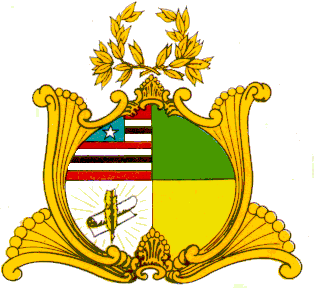 ESTADO DO MARANHÃOASSEMBLEIA LEGISLATIVA DO MARANHÃOGABINETE DO DEPUTADO RILDO AMARALINDICAÇÃO Nº 910/2020Senhor Presidente,Na forma regimental (Art. 152) requeiro a Vossa Excelência que após ouvida a Mesa, seja encaminhado expediente à Sua Excelência o Senhor Governador do Estado, Doutor Flávio Dino, solicitando-lhe que adote providências no sentido de encaminhar a esta Casa Legislativa Proposição de Lei (matéria de iniciativa privativa do Chefe do Poder Executivo), que Altera a Lei nº 6.513, de 30 de novembro de 1995, que Dispõe sobre o Estatuto dos Policiais-Militares da Polícia Militar do Maranhão e dá outras providências.PLENÁRIO DEPUTADO “NAGIB HAICKEL” DO PALÁCIO “MANUEL BECKMAN”, em 22 de julho de 2020.RILDO AMARALDeputado EstadualESTADO DO MARANHÃOASSEMBLÉIA LEGISLATIVA DO MARANHÃOGABINETE DO DEPUTADO RILDO AMARALANTEPROJETO DE LEI Nº       / 2020Altera a Lei nº 6.513, de 30 de novembro de 1995, que Dispõe sobre o Estatuto dos Policiais-Militares da Polícia Militar do Maranhão e dá outras providências.Art. 1º - A Lei nº 6.513, de 30 de novembro de 1995, passa a vigorar acrescida dos   seguintes artigos, com a seguinte redação:“Art. 167-A – O policial ou bombeiro militar que requerer promoção por antiguidade ou merecimento estando em integral desempenho das suas atividades militares, serão dispensados de apresentação de exames médicos e teste de aptidão física.Art. 167-B – O policial ou bombeiro militar denunciado em processo crime, estará apto a requerer promoção por antiguidade ou merecimento, exceto quando houver sentença final condenatória.Art. 2º. Esta Lei entra em vigor na data da sua publicação, revogadas as disposições em contrário.